Фототаблица осмотра конструкций расположенныхпо адресу: ул. Индустриальная, от 26.03.2024.Съёмка проводилась в 10 часов 30 минут телефоном Huawei mate 50 proФото 22 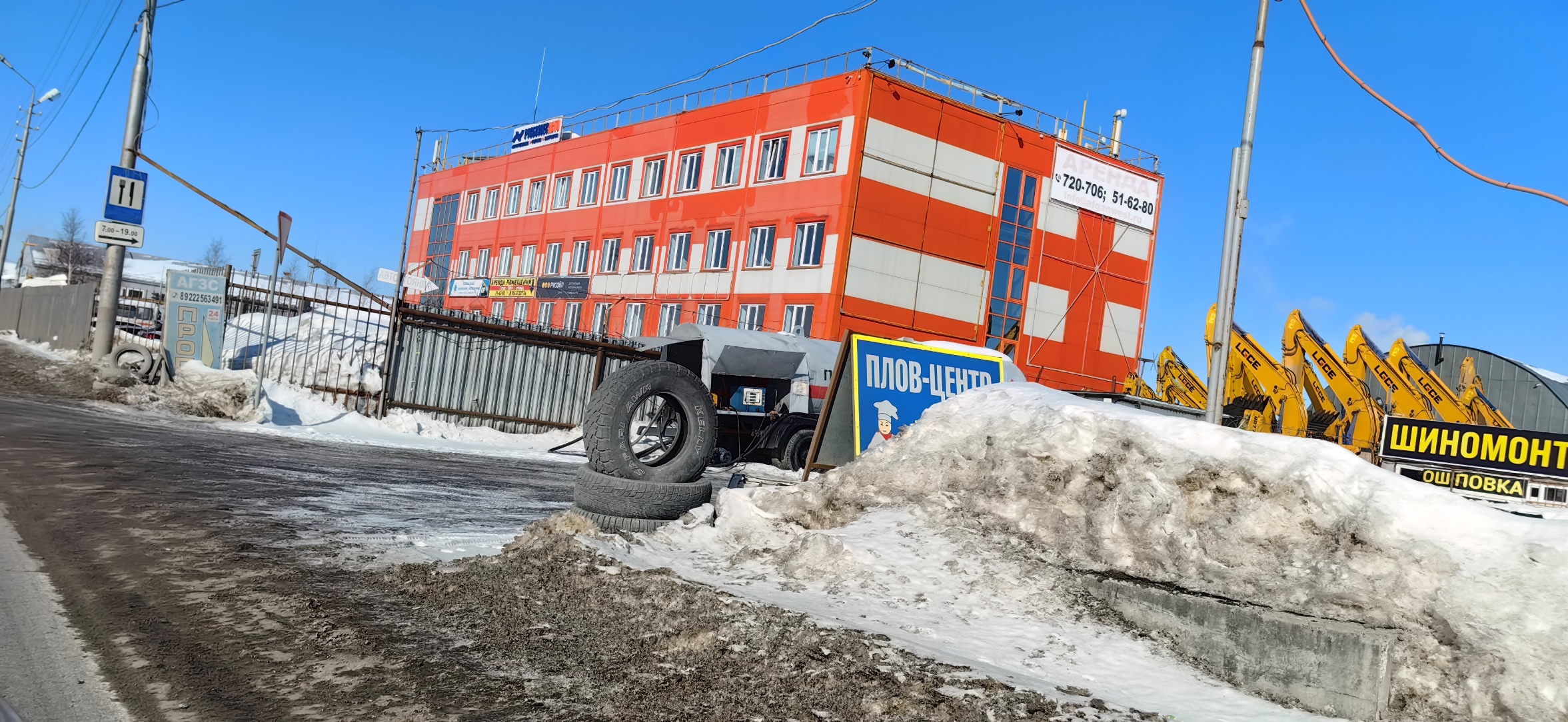 